 LEVENTE  BOGYÓ M.D.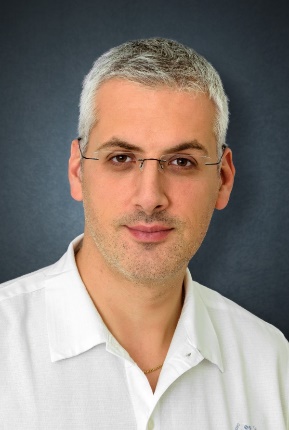 Phone: 		+36 (20) 670 1199E-mail: 		levente.bogyo.dr@gmail.comDIPLOMA	University of Medicine, Marosvásárhely, M.D. (2004) MEDICAL SPECIALTIESGeneral Surgery (2011)Emergency Medicine (2013)Thoracic Surgery (2015)SPOKEN LANGUAGESenglish (medium level).romanian (advanced level)POSTGRADUATE EDUCATIONS2018. Advanced Uniportal VATS Course, Shanghai, China2015. Experimental Workshop on Uniportal VATS, Coruna, Spain         2015. ESTS School of Thoracic Surgery,  Antalya, Turkey                       WORK EXPERIENCE2016–          Thoracic Surgeon, Péterfy Sándor Hospital Trauma Center, Budapest.2015–          Thoracic Surgeon, National Institute of Oncology, Department of General and Thoracic Surgery, Budapest.2015–          Thoracic Surgeon, Semmelweis Medical University Thoracic Surgery Clinic, Budapest.2015–          EM specialist, Tatabánya Hospital, Emergency Department Tatabánya.2013-2014  EM specialist, Zalaegerszeg Hospital, Emergency Department, Zalaegerszeg.2011- 2014 General Surgeon, Kaposi Mór Hospital, Department of General, Thoracic and Vascular SurgeryCLINICAL INTERESTSAs mainly thoracic surgeon my practice covers the field of minimal invasive and open thoracic surgery. My special interest in this field focuses on lung transplantation and minimal invasive lung surgery.Related to speciality in emergency medicine I’m also interested in the postoperative care of critically ill patients. EDUCATION ACTIVITIES2015 - Semmelweis University, Gradual education: Thoracic Surgery Seminars for 5th year medical studentsPUBLICATIONSThe start of the Hungarian lung transplantation program and the first results; Gieszer B, Radeczky P, Ghimessy Á, Farkas A, Csende K, Bogyó L, Fazekas L, Kovács N, Madurka I, Kocsis Á, Agócs L, Török K, Bartók T, Dancs T, Schönauer N, Tóth K, Szabó J, Eszes N, Bohács A, Czebe K, Csiszér E, Mihály S, Kovács L, Müller V, Elek J, Rényi-Vámos F, Lang G.; Orv Hetil. 2018 Nov;159(46):1859-1868. Minimally invasive resection of nonpalpable pulmonary nodules after wire- and isotope-guided localization.;Farkas A, Kocsis Á, Andi J, Sinkovics I, Agócs L, Mészáros L, Török K, Bogyó L, Radecky P, Ghimessy Á, Gieszer B, Lang G, Rényi-Vámos F.; Orv Hetil. 2018 Aug;159(34):1399-1404. Simultaneous treatment of bilateral pneumothorax with videothoracoscopic surgery (VATS).; Balogh G, Almuhtadi K, Ifj Balogh G, Patak K, Zádori P, Bogyó L, Tóth L.; Magy Seb. 2008 Jun;61(3):125-7. AWARDS2012. Most innovative application award – Silicone implant for radiotherapy of rectum cancer, South Transdanubian Regional Innovation Agency, Focusing on People announcement;MEMBERSHIPSMember of the Hungarian Society for TransplantationMember of the Hungarian Society of Thoracic SurgeonsMember of the Hungarian Society of. General SurgeonsMember of Hungarian Society of PulmonologyMember of Hungarian Lung Transplantation ProgramMember of European Society of Thoracic SurgeonsMember of the Hungarian Resuscitation CouncilMember of the Hungarian Society of Emergency Medicine